City Administrator ReportMay 19th, 2020Dear Mayor and Members of the City Council: The months continue to speed by as staff and I have been staying increasingly busy. Busy is good, as it shows that there are positive things going on in Valley Falls! Discussing the 2020 Swimming Pool season will be a key item at the May 27th meeting.I have polled surrounding (more similar in size than Topeka) communities with swimming pools. Here are the results: Atchison: Not opening.Effingham: Not opening. Holton: Not opening.Oskaloosa: Wanting to open. Wamego: More information presented at the May 27th City Council meeting.Tonganoxie:  Not opening. Staff will be prepared for the conversation on May 27th about opening the pool for the 2020 season. If you have any specific information which would help you make a decision, please let me know and I will prepare it. I had a good time going to Lowes/Menards with newly hired Public Works team member Bill McCoy and getting materials for the Council-approved 5th and Walnut intersection project. At the time of this writing, the Public Works department has started clearing the intersection, with Approved paving slated to come in afterward and complete the job. We anticipate the intersection being closed for two weeks. We will advise you and the public if there is a delay. 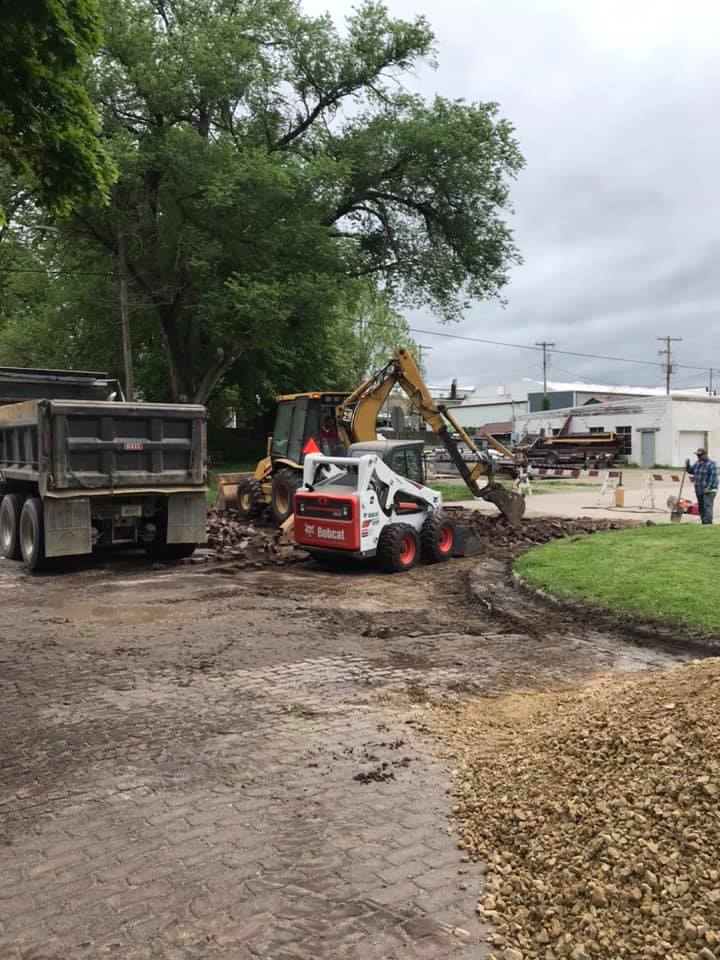 Other information… Municipal Court has been postponed until May 27. Understandably, this has put a lot of cases on hold.  We will begin new Health and Welfare Code Enforcement inspections the end of May. I will be reaching out to each of you sometime in the next month to schedule City Council tours of the Police Department, and Swimming pool facility. This will be completed prior to approving a budget for FY2021. More information to come. City Hall is allowing one (1) person at a time entry to City Hall. In addition to cleaning, we have installed this shield: 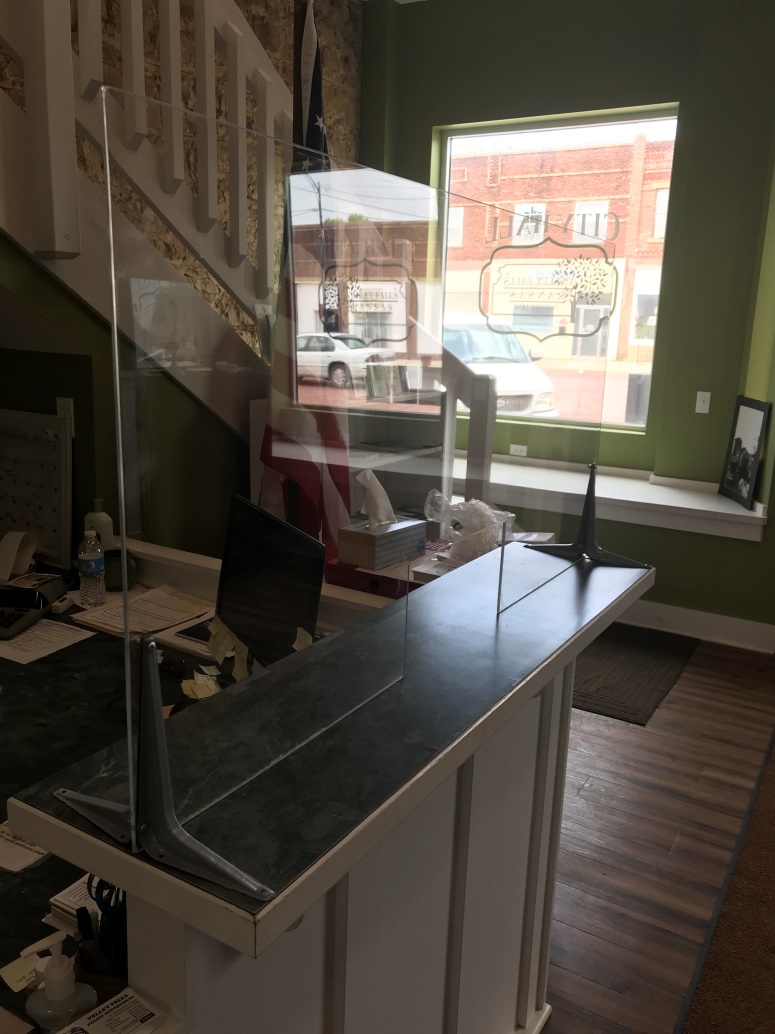 Last week I participated in a virtual budget workshop conducted by the Kansas Department of Administration. The Mayor and I will be spending a lot of my time over the next week preparing a draft of FY2021. As a result of the last council meeting:Staff has completed an ordinance which would accomplish proposed changes to Council meetings. The contract with Doyle Caldwell has been completed, and signed. They are happy buyers and we look forward to seeing their finished project. KDOT Cost Share Program application has been submitted. Staff has been advised that a decision will be made sometime in late June. We are happy to welcome Lucas Welborn and Diego Cervantez to the Public Works crew. They have been working hard this week, and we look forward to having them around this summer. We are waiting on the Sewer contract for services from PEC – staff has already received the water contract. Once we receive both of these items, staff will analyze and prepare our thoughts for Council consideration. Planning and Zoning Board:There is a vacancy on the Planning and Zoning board. Meetings recently attended included: Department Heads, meetings with Council Members, , City Attorney, Watson Development, and meeting regarding lots on Oak Street, Swimming Pool Manager and Assistant. City Council Meetings, Study Sessions, and Executive SessionsTentative future City Council agendas include the following items at this time:1. FEMA Disaster Recovery application.2. Pool 2020 SeasonCode Enforcement Statistics: This section will include a report of the number of cases currently in the code enforcement process, as outlined in City Ordinance. This section will be the analysis provided to the council, unless there is a practical application of discussing properties and/or owner name(s). (I.E. on the agenda, citizen complaint or public comment, need to approve expenditure above $500, etc.) Please advise if you have any questions about this, and/or have suggestions. Website update: This section will be a brief update on the progress being made on the website. Please review, and let me know if you have some suggestions. Upload agendasUpload minutesUpload CA reportPlanned items on website update: Economic profile Economic Development Committee Mayor and City CouncilCity Financial Health Snapshot: Updated reports are prepared for the last meeting of each month.I have done some digging to present trends since 2016. As you can see, our ‘ALL FUNDS’ balance has remained consistent since 2016, which is positive considering all of the major projects the City has undertaken recently. The first four months of FY20 have been a mixed bag. In April, our General Fund experienced a lot of big ticket expenses, all at once (i.e. Insurance policy payment, etc.) which has been reflected in our ending balance. Our revenues come in different amounts each month, based on when funds are dispersed. With that said, May will be a big month in determining how the rest of our FY goes. As we stand right now, I envision our revenue to come in comparable to years past. However, I fully anticipate that our first COVID-related reduction in revenue will be experienced this Fall. This makes accurate planning nearly impossible as there are still a lot of unknown factors. I want to remain optimistic that revenues will not experience an organization-altering decline, but I cannot in good faith tell you that it will not. There are so many unknown factors still waiting to reveal themselves. The ‘dirty little secret’ is that there are not reliable estimates of how big of a decline in revenues there will be for localities - only guesses. Right now, the League of Kansas municipalities is advising us to plan for a 15% reduction in revenue. Only time will be able to show how accurate this is. With so much uncertainty, my professional recommendation is to pull back spending and conserve as much as possible - especially in General Fund spending. Over the next four months, I am recommending a cautious approach to General Fund spending. In typical years, if we approach our spending authority, we can amend the budget to address any additional spending that is needed as long as our revenues are appropriate. This is not a typical year. Over the next four months (May-August), I will be keeping a close eye on how revenues come in. If there is a steep decline, as some of our peers are predicting, we will need to reduce spending. I have prepared a contingency plan for August/September-December which can reduce spending to revenue-reflected levels, should the need arise. Our Water and Sewer funds remain strong. This means that I am still comfortable moving forward with PEC on pursuing engineering plans which will put us in a position to pursue funding for major infrastructure improvements. Please see the separate attachment:Fund Balance: I have been working on a four year history – obviously this is not complete yet .I will have the remaining information completed for the next meeting. 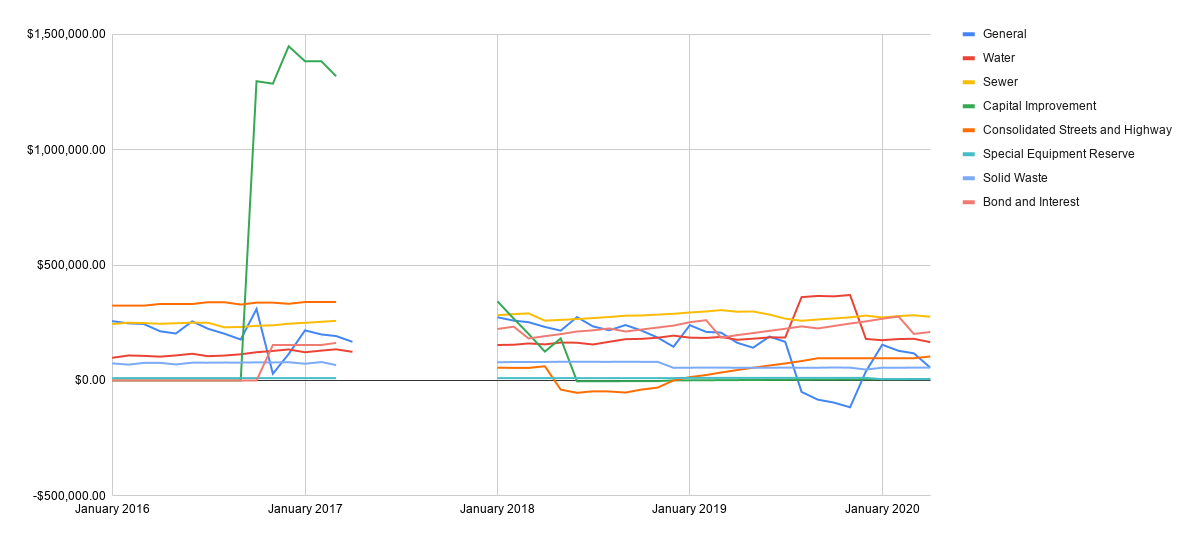 Published Budget Status: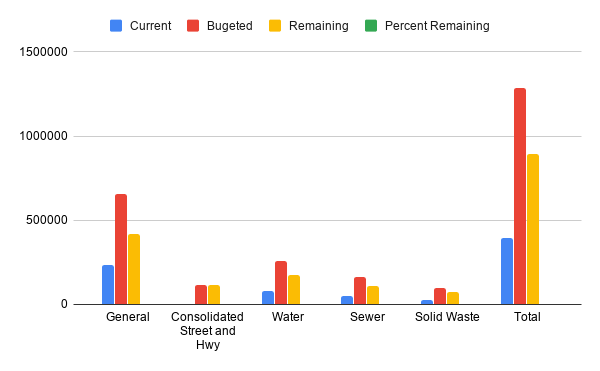 Published Budget w/ Cuts (-15%):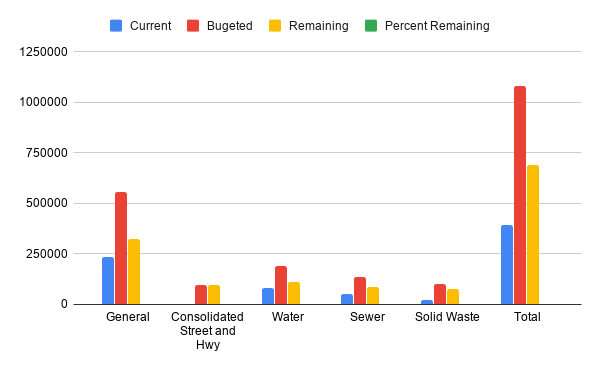 Income/Expenses (All funds):Code Enforcement Phase# of CasesViolation Observed/ Letter Pending:030 Day Notice Letter Sent330 Day Letter Re-inspect / 10 Day Letter Pending010 Day Letter Sent010 Day Letter Re-inspect / Review w/ Admin Hearing Officer/ Sent to Municipal Attorney1Cases pending court5NEKESNEKESCases Pending10 new cases2 cases has been resolvedMonth (End Balance)GeneralWaterSewerCapital ImprovementConsolidated Streets and HighwaySpecial Equipment ReserveSolid WasteBond and InterestAll FundsJanuary 2016$257,123.68$98,194.37$244,194.04$0.00$324,111.78$10,368.57$74,294.05$0.00$1,008,286.49February 2016$247,491.45$108,236.93$250,378.88$0.00$324,111.78$10,368.57$68,760.64$0.00$1,009,348.25March 2016$244,887.18$106,710.59$248,717.37$0.00$324,111.78$10,368.57$76,061.29$0.00$1,010,251.11April 2016$213,162.28$103,275.45$245,715.27$0.00$331,399.97$10,368.57$76,333.24$0.00$980,254.78May 2016$203,563.95$108,520.39$247,782.44$0.00$331,399.97$10,368.57$69,473.47$0.00$971,108.79June 2016$256,253.47$115,709.43$250,495.61$0.00$331,399.97$10,368.57$77,143.29$0.00$1,041,370.34July 2016$224,028.74$105,328.43$250,154.72$0.00$338,978.45$10,368.57$77,100.99$0.00$1,005,959.90August 2016$202,781.34$107,960.44$230,224.65$0.00$338,978.45$10,368.57$77,690.44$0.00$967,627.14September 2016$177,472.74$113,451.76$231,807.20$0.00$328,928.45$10,368.57$77,487.22$0.00$939,205.66October 2016$309,718.81$122,355.25$236,787.48$1,296,404.75$337,160.54$10,368.57$78,407.25$0.00$2,391,140.50November 2016$29,228.66$128,058.83$238,964.99$1,285,841.01$337,160.54$10,368.57$78,102.30$153,500.00$2,258,958.95December 2016$114,622.52$134,361.61$245,995.53$1,447,725.46$332,135.54$10,368.57$79,187.77$153,720.70$2,518,117.70January 2017$217,132.35$122,270.31$249,869.90$1,382,890.34$339,945.62$10,368.57$72,484.70$153,720.70$2,468,411.90February 2017$199,342.69$129,417.24$254,261.90$1,382,890.34$339,945.62$10,368.57$79,971.06$153,720.70$2,549,855.77March 2017$192,458.58$135,085.85$258,254.50$1,317,890.34$339,945.62$10,368.57$66,650.48$162,835.74$2,481,954.27April 2017$167,406.22$124,009.66$2,457,760.37May 2017June 2017July 2017August 2017September 2017October 2017November 2017December 2017January 2018$273,900.97$153,730.24$282,874.84$343,170.44$55,411.86$10,368.57$78,776.27$223,094.12$1,422,162.87February 2018$259,249.42$154,759.27$287,409.57$267,703.71$54,529.15$10,368.57$80,113.90$233,146.45$1,348,139.96March 2018$252,650.60$160,451.42$290,675.20$202,085.26$54,529.15$10,368.57$80,175.78$182,032.88$1,233,828.78April 2018$232,010.23$156,381.74$259,221.27$125,185.34$61,618.93$10,368.57$80,196.22$191,966.72$1,117,808.94May 2018$215,938.20$164,366.77$262,540.36$182,223.63-$39,393.57$10,368.57$81,107.74$200,797.80$1,078,809.42June 2018$274,604.82$163,633.53$266,117.22-$3,659.19-$53,407.50$10,368.57$81,052.89$212,141.33$951,711.59July 2018$234,576.18$155,854.86$270,387.77-$3,169.07-$46,906.36$10,368.57$80,961.83$217,184.60$920,118.30August 2018$217,376.62$167,575.01$274,954.83-$3,099.86-$47,475.43$10,368.57$80,819.30$225,563.60$926,942.56September 2018$240,121.14$178,896.50$280,660.43-$2,999.73-$52,296.71$10,368.57$81,426.35$212,203.57$949,240.04October 2018$216,568.08$180,275.16$281,591.05-$2,903.21-$39,517.99$10,368.57$80,848.06$220,569.90$947,799.62November 2018$185,786.81$185,282.77$285,282.62-$2,803.07-$30,719.81$10,368.57$80,818.06$229,368.08$943,384.03December 2018$146,031.70$194,280.36$288,894.76$384.95$0.00$10,368.57$54,868.92$237,722.87$932,552.13January 2019$239,546.67$185,520.12$294,604.34$739.32$14,667.78$11,318.57$55,360.50$252,390.66$1,054,147.96February 2019$210,425.74$184,356.84$298,999.32$1,105.70$23,579.93$11,318.57$55,853.17$261,302.81$1,046,609.97March 2019$207,425.82$188,663.94$304,756.82$1,436.68$34,379.96$11,318.57$55,669.44$185,564.08$989,215.31April 2019$163,195.59$176,383.06$297,809.74$1,803.12$45,281.08$11,318.57$55,309.72$196,465.19$947,566.07May 2019$142,047.35$181,021.67$298,901.97$2,157.73$55,231.83$11,318.57$55,245.45$205,415.94$951,340.51June 2019$190,356.98$186,576.20$285,402.09$2,524.17$64,862.64$11,318.57$55,161.86$215,046.75$1,010,675.72July 2019$167,418.05$186,384.18$267,856.25$2,878.82$73,832.41$11,318.57$55,732.99$224,016.52$999,099.64August 2019-$49,678.65$361,006.98$258,660.85$3,245.29$84,093.67$11,318.57$55,315.56$234,277.79$958,240.06September 2019-$83,175.29$366,284.31$264,246.57$3,611.84$96,452.78$11,318.57$55,300.82$225,488.15$939,527.75October 2019-$95,554.55$364,463.48$268,677.55$3,966.53$96,452.78$11,318.57$56,326.93$235,979.81$929,669.28November 2019-$116,018.27$370,162.78$273,664.10$4,333.04$96,452.78$11,318.57$55,612.04$246,726.61$942,251.65December 2019$39,168.00$179,970.19$280,999.87$4,687.79$96,452.78$11,318.57$47,310.10$255,934.20$915,841.50January 2020$154,827.72$174,465.81$273,155.74$5,054.34$96,452.78$5,656.13$55,471.61$267,254.26$1,032,338.39February 2020$128,559.30$179,534.60$278,937.78$5,420.89$96,452.78$5,656.13$55,313.63$277,054.93$1,026,930.04March 2020$117,603.06$180,542.04$282,612.01$5,763.84$96,452.78$5,656.13$55,570.38$201,724.02$945,924.26April 2020$55,972.38$166,169.75$276,387.97$5,763.84$103,905.91$5,656.13$55,880.46$209,882.48$879,619.02Average$169,945.67$170,680.46$267,904.36$215,587.31$141,653.27$10,195.32$68,622.05$164,135.21$1,236,388.80Fund (April)CurrentBugetedRemainingPercent RemainingGeneral$235,685.59$656,342.00$420,656.4164.09%Consolidated Street and Hwy$0.00$113,000.00$113,000.00100%Water$81,807.56$255,205.00$173,397.4467.94%Sewer$50,886.86$160,562.00$109,675.1468.31%Solid Waste$24,292.54$99,273.00$74,980.4675.53%Total$392,672.551,284,382$891,709.4569.43%Outstanding IndebtednessCurrentBudgetedRemainingG.O. Bonds$86,148.75$1,535,000.00Other$0.00$47,240.00Total$86,148.75$1,582,240.00Fund (April)CurrentBugetedRemainingPercent RemainingGeneral$235,685.59$557,890.70$322,205.1157.75%Consolidated Street and Hwy$0.00$96,050.00$96,050.00100%Water$81,807.56$191,424.25$109,616.6957.26%Sewer$50,886.86$136,477.70$85,590.8462.71%Solid Waste$24,292.54$99,273.00$74,980.4675.53%Total$392,672.551,081,116$688,443.1063.68%Outstanding IndebtednessCurrentBudgetedRemainingG.O. Bonds$86,148.75$1,535,000.00Other$0.00$47,240.00Total$86,148.751,582,240Fund1/20202/20203/20204/20205/20206/20207/20208/20209/202010/202011/202012/2020TotalGeneralGeneralGeneralGeneralGeneralGeneralGeneralGeneralGeneralGeneralGeneralGeneralGeneralGeneralIncome$179,822.75$22,686.49$30,830.98$19,149.75$252,489.97Expenses$64,017.97$48,922.41$41,787.22$80,780.33$235,507.93Result$115,804.78-$26,235.92-$10,956.24-$61,630.58$16,982.04Consolidated Street and HwyConsolidated Street and HwyConsolidated Street and HwyConsolidated Street and HwyConsolidated Street and HwyConsolidated Street and HwyConsolidated Street and HwyConsolidated Street and HwyConsolidated Street and HwyConsolidated Street and HwyConsolidated Street and HwyConsolidated Street and HwyConsolidated Street and HwyConsolidated Street and HwyIncome00000Expenses00000Result00000WaterWaterWaterWaterWaterWaterWaterWaterWaterWaterWaterWaterWaterWaterIncome16,664.8518,124.9816,310.5116906.7868,007.12Expenses22,169.2313,056.1915,303.0731,279.0781,807.56Result-5,504.385,068.791,007.44-14,372.29-13,800.44SewerSewerSewerSewerSewerSewerSewerSewerSewerSewerSewerSewerSewerSewerIncome10,760.1612,404.0911,157.1311953.5846,274.96Expenses18,604.296,622.057,482.9018177.6250,886.86Result-7,844.135,782.043,674.23-6224.04-4,611.90Solid WasteSolid WasteSolid WasteSolid WasteSolid WasteSolid WasteSolid WasteSolid WasteSolid WasteSolid WasteSolid WasteSolid WasteSolid WasteSolid WasteIncome8,161.517,762.368,297.098641.9432,862.90Expenses0.007,920.348,040.348331.8624,292.54Result8,161.51-157.98256.75310.088,570.36Outstanding indebtednessOutstanding indebtednessOutstanding indebtednessOutstanding indebtednessOutstanding indebtednessOutstanding indebtednessOutstanding indebtednessOutstanding indebtednessOutstanding indebtednessOutstanding indebtednessOutstanding indebtednessOutstanding indebtednessOutstanding indebtednessOutstanding indebtednessG.O. BondsG.O. BondsG.O. BondsG.O. BondsG.O. BondsG.O. BondsG.O. BondsG.O. BondsG.O. BondsG.O. BondsG.O. BondsG.O. BondsG.O. BondsG.O. BondsIncome11,320.069,800.6710,817.848158.4640,097.03Expenses0086,148.75086148.75Result11,320.069,800.67-75,330.918158.46-46,051.72